Shirley4Travel Agencyshirley4travel@yahoo.comhttp://shirley4travel.comOffice 817-715-8705    Shirley Hudson, Travel Agent    DISCOVER ALASKAMay through September 2014/2015Cruise Lines:	Princess			  Royal Caribbean                                    Disney			   Norwegian                                   Holland America	  Carnival                                  Celebrity 			 OceaniaDeparture ports:Seattle, Vancouver, Anchorage, San Francisco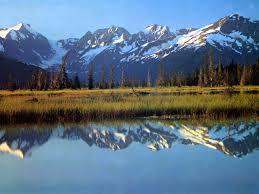 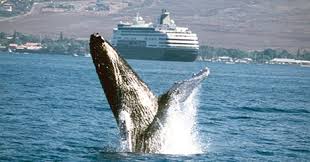                           Alaskan ports of call:          (Varies according to itinerary chosen)Juneau				Victoria, BC			Glacier BayAnchorage				Ketchikan			Tracy Arm FjordSkagway				Denali			SewardWhether you are a seasoned or first time cruiser,  I welcome the opportunity to work with you.  Because of the popularity of Alaskan Cruises, choice cabins go quickly.  It is never too early to reserve your cabin. Call for promotional offers.  Call for pricing and special offers. Contact Shirley4Travel Agency at 817-715-8705   